PART 3 ­ REGIONAL AND DISTRICT RULES»Chapter J: Overlay rules»4 Built Environment»4.1 Auckland War Memorial Museum ViewshaftDevelopment controls1.1 HeightBuildings, structures, parapets, chimneys, communication devices, tanks or building services components, ornamental towers, lift towers or advertising signs that exceed the height limits specified on Figures 1­3 within the areas identified on the planning maps to protect views to or from the Auckland War Memorial Museum without a resource consent.Development that does not comply with this control is a non­complying activity.Figure 1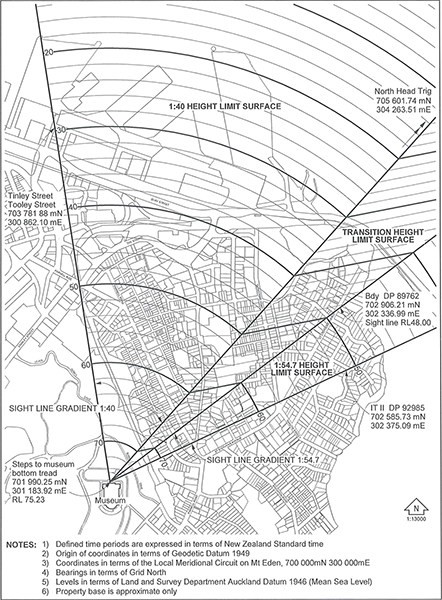 Figure 2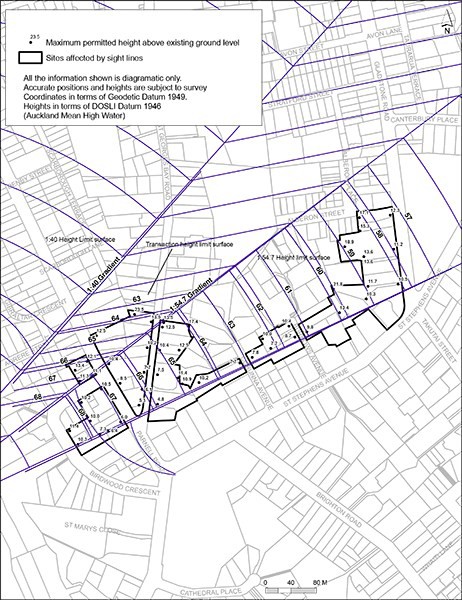 Figure 3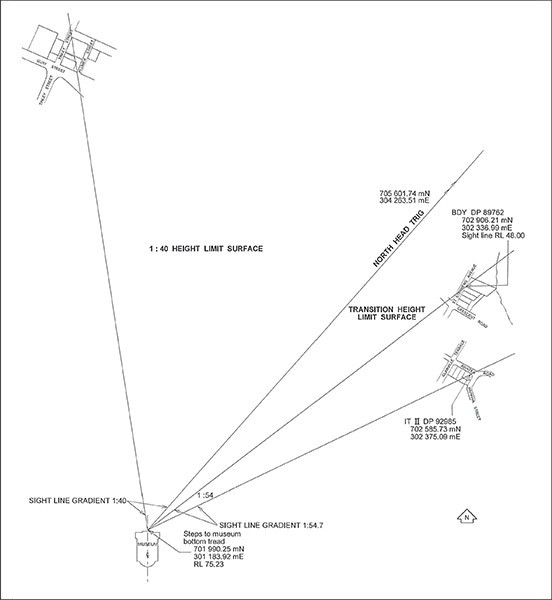 Building coverageFor sites where the view protection height limit surface is lower than the height limit in the underlying zone, the maximum building coverage is 40 per cent, unless a greater building coverage is allowed in the underlying zone.Minor infrastructure upgrading and operation, repair and maintenance of existing network utilitiesMaximum height no greater than 25m or 10 per cent in addition to the existing height of the structure whichever is the lesser.Assessment ­ Non­complying activitiesHeightWhile not limiting its discretion in assessing such applications, the council will consider the particular matters specified for a non­complying activity listed below:i.ii.the nature, extent and form of the proposed non­complying featurethe extent to which the proposed non­complying built element will obscure the protected viewto and from the museumiii.the extent to which the proposed non­complying element constitutes a visually competing intrusion into the foreground or background of the unencumbered view to and from the museum.Conditions may be imposed on any consent to a non­complying activity to ensure that the integrity of views to the museum are not jeopardised.ActivityActivity StatusDevelopment (where it penetrates the floor of the viewshaft)Development (where it penetrates the floor of the viewshaft)Minor infrastructure upgradingPOperation, repair and maintenance of existing networkutilitiesPRoad lighting and support structuresPTraffic and direction signs, road name signsPTraffic signals and support structuresP